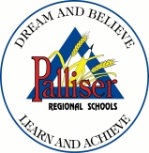 Eligible Educator School Supply Tax Credit FormPlease print. Educators should complete one form for each school they taught at and incurred the expense for in a given calendar year. Please note: All original receipts must be attached. The credit is to be claimed on the educator’s personal income tax return. The completed form and receipts DO NOT have to be included with the tax return but educators should keep them in case the Canada Customs and Revenue Agency (CRA) ask to see them. Records must be retained in accordance with CRA guidelines. The maximum eligible expense claim is $1,000 worth of supplies per calendar year. Educators need not list supplies purchased after the total value has surpassed $1,000. We certify that the above items were purchased for use in the classroom for the purpose of teaching and learning where no reimbursement or allowance was or will be received. The maximum eligible expense claim is $1,000 worth of supplies per calendar year. Educators need not list suppliespurchased after the total value has surpassed $1,000.We certify that the above items were purchased for use in the classroom for the purpose of teaching and learning where no reimbursement or allowance was or will be received.Calendar year:Name of Educator:  School:  Principal: ________________________________________________________________________________________________________________________________Teacher's signatureTeacher's signaturePrincipal's signaturePrincipal's signatureDate:  Date:  